FUNERAL TEA MENUS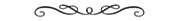 MENU ASelection of Handmade Sandwiches, Local Butcher’s Sausage Rolls,Tea & Freshly Ground Coffee£7.95MENU BAssorted Sandwiches, Handmade Shortbread,Local Butcher’s Sausage Rolls,Tea & Freshly Ground Coffee£8.75      MENU CMixed Sandwiches & Wraps,Local Butcher’s Sausage Rolls,Freshly Baked Scones with Butter/Cream & Jam,Tea & Freshly Ground Coffee£9.95MENU DSoup of the day,Assorted Sandwiches,Local Butchers Sausage Rolls,Handmade Shortbread ORFresh Scones, Served with Butter/cream & jamTea & Freshly Ground Coffee			£12.95MENU ESelection of Sandwiches & Wraps,Assorted Cakes & Tray Bakes,Local Butchers Sausage Rolls,Tea & Freshly Ground Coffee£12.50MENU FAssorted SandwichesLocal Butchers Sausage RollsChef’s Cheeseboard Selection With Oatcakes, Relishes, GrapesTea & Freshly Ground Coffee			£13.95A sit down meal or alternative itemsCan be provided upon request.